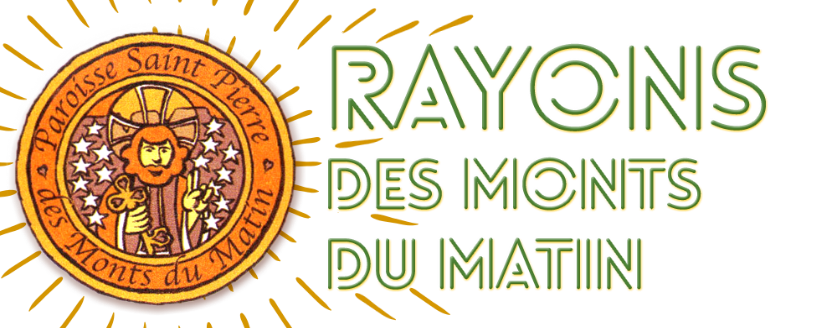 SEMAINE DU 6 AU 14 MARS 2021MESSESSamedi  6   : 			16h 30   BEAUREGARD BARET             Intentions pour Henriette et Emile DUC, pour Marie et Joseph DREVETDimanche 7   : 	 			10h 30   BESAYES  (1er scrutin)			   		16h 30   PIZANÇONPensez aux gestes barrières : port du masque obligatoire, solution 
hydro alcoolique à l’entrée et à la sortie de l’église, distance physique dans l’église et à l’extérieur…Défunts de la semaine :  	Francine BERNE de BAUME D’HOSTUN	Solange GUIGNARD de JAILLANS 		Pierre SEYVE de LA BAUME D’HOSTUN Informations pratiques :                                     Mercredi 	10 Mars :    17h00   Messe et Adoration à MEYMANS Jeudi 		11 Mars :     9h00   Chapelet à EYMEUXVendredi 	12 Mars :    17h00  Messe à CHATUZANGE       Permanence du Père Stéphane, avec possibilité de confession, de 15h à 17hPROCHAINES MESSES Samedi  13   : 		16h 30	 EYMEUXDimanche 14   :		10h30  	BARBIERES (2ème scrutin)  Intentions pour Jacqueline GIROLET, pour nos frères et sœurs défunts délaissés.                 			16h30 	PIZANÇONACTIONS DU CARÊME Se préoccuper des gens dans la galèreDans la lignée du Noël du Cœur qu’il a initié en décembre dernier, le service Diaconie du diocèse de Valence poursuit son travail de maintien du lien avec les personnes dans le besoin. Une opération de collecte de denrées alimentaires non périssables (riz, pâtes, farine, sucre, conserves, biscuits, huile, produits d’hygiène…) le Panier du frère, est organisée chaque dimanche matin à la sortie des messes, dans toute la Drôme. Pour notre paroisse, tous les week-ends du temps de carême, vous pouvez venir à la messe avec votre panier. Nous les apporterons à la maison paroissiale de Chatuzange. Et tous les mardis matin, il y a quelqu’un du service de la diaconie du diocèse qui va les apporter à l’association de Saint Vincent de Paul pour les stocker et les distribuer aux besoins des gens. Un très grand Merci pour votre aide et pour votre solidarité.        PRESENTATION DES CATECHUMENES AUX SCRUTINS      En ce troisième dimanche de Carême, notre paroisse accueille des catéchumènes à notre assemblée dominicale pour les dernières étapes de préparation à leur baptême, les scrutins. C’est la raison pour laquelle, nous avons la joie de vous les présenter. Manon et Louis Jacquot avec leurs deux enfants, Matis 22 mois et Noa 1 mois de Papelissier. Depuis 2 ans Manon et Louis, très investis dans la préparation de ce sacrement, nous ont permis de vivre de très riches rencontres .Cette soif d’apprendre et de découvrir Dieu qui les habite tous les deux, ont donné à nos échanges un réel approfondissement sur le sens de ce mot Baptême.Très heureuses d’avoir participé à cet accompagnement, nous souhaitons à cette petite famille une belle suite sur ce chemin de la Foi.					L’équipe d’accompagnement de Manon et de LouisDelphine Clave est entrée en catéchuménat en octobre 2019 dans notre paroisse. Elle est célibataire,  habite à Combovin, elle travaille chez « Papi-volaille » et aide aussi son père qui a un élevage de mouton. Elle s’est préparée au baptême avec son équipe d’accompagnement lors de réunions mensuelles, et lors de deux rassemblements diocésains.Elle espérait être baptisée à Pâques l’an dernier, mais le confinement l’en a empêché. Maintenant, elle continue à cheminer en équipe afin de recevoir à Pâques les trois sacrements de l’initiation chrétiennes : baptême, eucharistie et confirmation. Nous nous réjouissons avec elle !	L’équipe d’accompagnement de Delphine PRIERE POUR LES CATECHUMENES. Seigneur Jésus, nous désirons te prier pour ceux qui cheminent avec Toi vers le baptême. Permets que ce temps soit pour eux un temps de grâce et d'écoute, Permets qu'ils gardent pour toujours au fond de leur cœur la flamme d'amour que Tu déposeras au creux de leur âme, Et qu'ils rayonnent chaque jour de Ta lumière, Afin que ceux qui ne Te connaissent pas soient touchés par leur joie qui vient de Toi. Nous Te rendons grâce pour toutes ces personnes qui font cette démarche. Garde-les toujours près de toi.	Amen.          